       ҡАРАР                                                                                  РЕШЕНИЕ                                                                                                                                    Об утверждении отчета об исполнении бюджета сельского поселения Казанский сельсовет муниципального района Альшеевский район Республики Башкортостан за 2020 год       Совет  сельского поселения Казанский сельсовет муниципального района Альшеевский район Республики Башкортостан р е ш и л:       1.Утвердить отчета об исполнении  бюджета сельского поселения Казанский сельсовет муниципального района Альшеевский район Республики Башкортостан за 2020 год по доходам в сумме 3 613 484,16 рублей или 123,69 процента и по расходам 3 761 895,91 рублей или 128,77 процентов со следующими показателями по:       1) доходам бюджета сельского поселения Казанский сельсовет муниципального района Альшеевский район Республики Башкортостан за 2020 год по кодам видов доходов, подвидов доходов, классификации операций сектора государственного управления, относящихся к доходам бюджетов, согласно приложению 1 к настоящему Решению;         2) распределение  бюджетных ассигнований  сельского поселения Казанский сельсовет муниципального района Альшеевский район Республики Башкортостан за 2020 год по разделам, подразделам, целевым статьям  (муниципальным программам сельского поселения Казанский сельсовет муниципального района Альшеевский район Республики Башкортостан  и непрограммным направлениям деятельности), группам видов расходов классификации расходов бюджетов, согласно приложению 2 к настоящему Решению;                   3) распределение бюджетных ассигнований сельского поселения Казанский сельсовет муниципального района Альшеевский район Республики Башкортостан за 2020 год по  целевым статьям  (муниципальным программам сельского поселения Казанский сельсовет муниципального района Альшеевский район Республики Башкортостан  и непрограммным направлениям деятельности), группам видов расходов классификации расходов бюджетов, согласно приложению 3 к настоящему Решению;        4) ведомственной структуре расходов бюджета сельского поселения Казанский сельсовет муниципального района Альшеевский район Республики Башкортостан за 2020 год согласно приложению 4 к настоящему Решению;         5)  источники  финансирования дефицита бюджета сельского поселения Казанский сельсовет муниципального района Альшеевский район  Республики Башкортостан за 2020 год по кодам групп, подгрупп, статей, видов источников финансирования дефицитов бюджетов экономической классификации, относящихся к источникам финансирования дефицитов бюджетов согласно приложению 5 к настоящему Решению.        2.Настоящее Решение вступает в силу со дня официального обнародования.Глава сельского поселения Казанский сельсоветмуниципального района Альшеевский район  Республики Башкортостан                                                В.Ф. Юмагузинс.Казанкаот 25 июня 2021 года№ 92БАШҡОРТОСТАН РЕСПУБЛИКАҺЫӘЛШӘЙ РАЙОНЫМУНИЦИПАЛЬ РАЙОНЫНЫҢКАЗАНКА АУЫЛ СОВЕТЫАУЫЛ БИЛӘМӘҺЕ СОВЕТЫ(БАШҡОРТОСТАН  РЕСПУБЛИКАҺЫ  ӘЛШӘЙ  РАЙОНЫ  КАЗАНКА  АУЫЛ  СОВЕТЫ)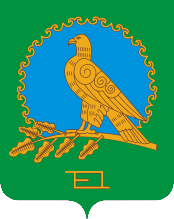 СОВЕТ СЕЛЬСКОГО ПОСЕЛЕНИЯКАЗАНСКИЙ СЕЛЬСОВЕТМУНИЦИПАЛЬНОГО РАЙОНААЛЬШЕЕВСКИЙ РАЙОН РЕСПУБЛИКИБАШКОРТОСТАН(КАЗАНСКИЙ  СЕЛЬСОВЕТ АЛЬШЕЕВСКОГО  РАЙОНА  РЕСПУБЛИКИ  БАШКОРТОСТАН)